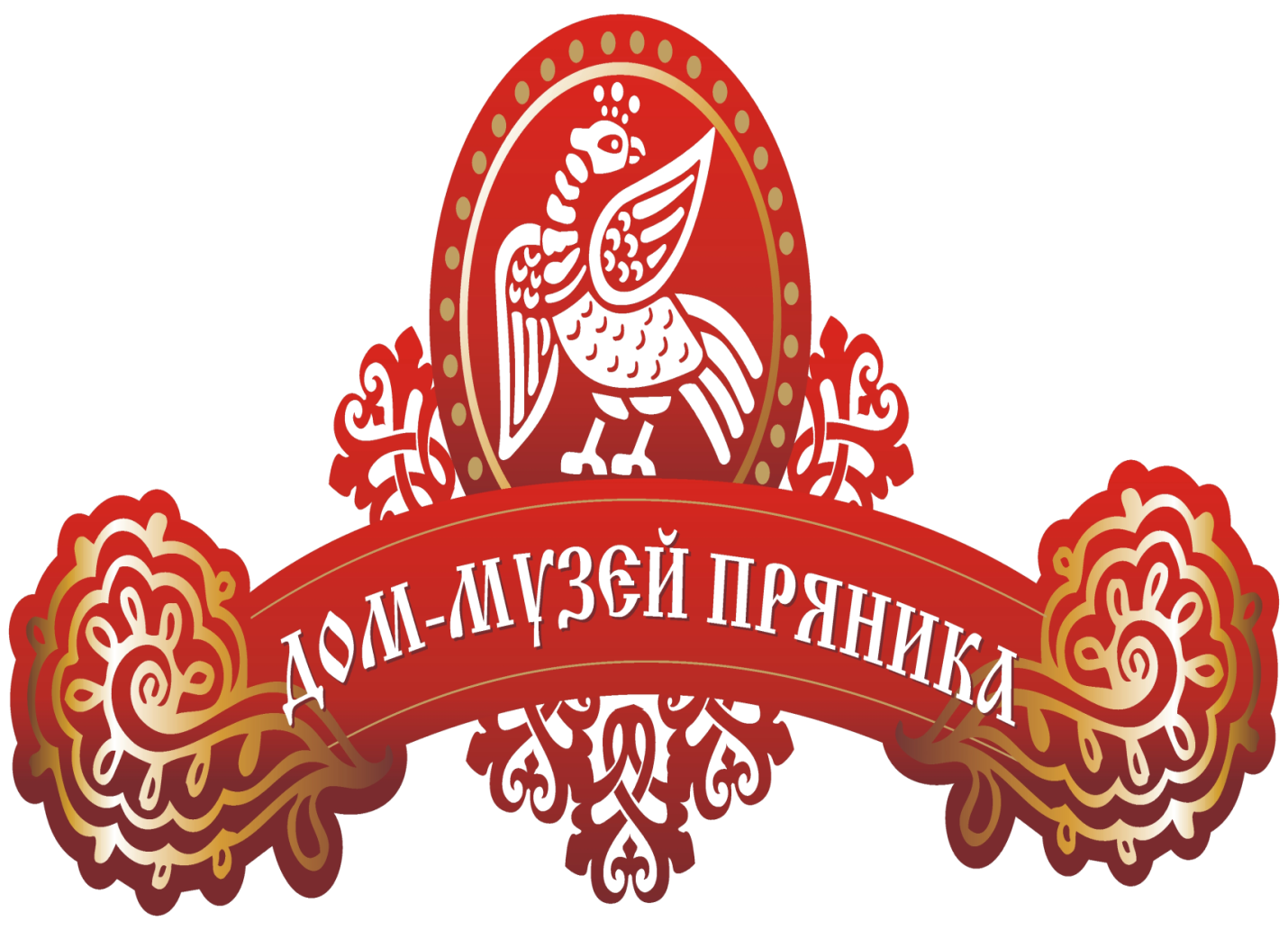 ПАСПОРТ МИНИ-МУЗЕЯ«О пряник тульский – символ Тулы»(подготовительная к школе группа В компенсирующей направленности № 9) Сведения об авторском коллективе:- воспитатель Матвеева Татьяна Александровна- воспитатель Цапаева Анастасия Александровна.Паспортные данные мини-музея.Дата открытия музея: ноябрь 2020 г.Наименование мини-музея: «О пряник тульский – символ Тулы».Профиль мини-музея: историко-краеведческий.Цель создания музея: осуществление комплексного подхода к воспитаниюдетей в духе патриотического воспитания, приобщение дошкольников к истории и культуре Тульского края.Адресная направленность мини-музея:- дети старшего дошкольного возраста;- родители (законные представители) дошкольников;- педагоги образовательной организации.Задачи:- формировать представления о культуре и быте народов, проживающих натерритории Тульского  края, русского народа;- формировать интерес к прошлому и настоящему родного края, города;- воспитывать ребенка как личность, осознающую свои корни инациональные истоки и способную ориентироваться в современном мире;- развивать эмоционально - ценностное отношение к родному  краю, городу.Актуальность :Дошкольный возраст - благоприятный период для потенциальных возможностей развития высших нравственно - патриотических чувств. Федеральные государственные стандарты  рассматривают учет регионального компонента, как необходимое условие вариативности дошкольного образования. На педагогов и родителей, возложена великая миссия – воспитать подрастающее поколение патриотами своей Родины, научить их любить свою страну и гордится ею. И, прежде всего, необходимо дать детям  понимание, что великая страна начинается с малой Родины. Важно приобщать ребенка к культуре родного края, к культуре своего народа, поскольку обращение к отеческому наследию воспитывает уважение, гордость за землю, на которой живешь. Детям необходимо знать и изучать культуру своих предков. Именно акцент на знание истории народа, его культуры поможет в дальнейшем с уважением и интересом относиться к культурным традициям других народов. Аспекты музейной деятельности:Направления деятельности мини - музея:- пополнение фондов мини - музея материалами, экспонатами;- изучение собранного материала, обеспечение его учета и хранения;- осуществление создания экспозиций, выставок;-  проведение экскурсий, тематических занятий для воспитанников,родителей и педагогов.
Принципы функционирования мини – музея:- принцип учета возрастных особенностей дошкольников;- принцип опоры на интересы ребенка;- принцип осуществления взаимодействия воспитателя с детьми прируководящей роли взрослого;- принцип наглядности;- принцип последовательности;- принцип сотрудничества и взаимоуважения;- принцип психологической комфортности и безопасности деятельности.Формы организации деятельности в мини-музее: Совместная деятельность: НОД в форме занятий - экскурсий; - мастер-классы для детей по изготовлению продуктов детской деятельности; - познавательно- исследовательская деятельность в форме бесед, игр-путешествий, исследования и экспериментирования.Самостоятельная деятельность: исследовательская деятельность, сбор сведений, информации о предмете, объекте; - изобразительная деятельность по теме бесед, представленных экспозиций или по замыслу ребенка. Взаимодействие с родителями (законными представителями):экскурсии для родителей; - рекомендации родителям по посещению действующих в музее выставок; - участие в тематических мастер-классах; - поиск и предоставление экспонатов для оформления экспозиций;изготовление детско- взрослых творческих работ для оформления экспозиций музея; - оформление альбомов для музея.Содержание работы с детьми в мини-музее:1. Знакомство с правилами посещения музея и их соблюдение. 2. Организация экскурсий, информативная часть которых состоит из фактов, только абсолютно новых для детей. 3. Диалогическое взаимодействие взрослых и детей. 4. Анализ, экспериментирование, высказывание гипотез детьми. 5. Индивидуальное рассматривание экспонатов, вызвавших особый интерес у детей.Позиция участников образовательного процесса в музейной деятельности: - созерцатели, соавторы, творцы экспозиции;- дизайнеры, художники, экскурсоводы.Модель проведения экскурсии для детей в мини-музее:Познавательный процесс в ходе экскурсии строится в логической последовательности «от простого - к сложному и неизведанному»:- «простое» – информативная часть, которая преподносится в готовом виде экскурсоводом или додумывается детьми на основе ранее полученных знаний;- «сложное» – предполагает участие детей в проблемно- поисковой деятельности;- «неизведанное» – в эту часть включается материал, который основывается на гипотезах, легендах, и требует дальнейшего осмысления и изучения.Мини-музей располагает коллекциями музейных экспонатов (см. Приложение 1). Из предметов коллекций формируются экспозиции мини-музея, которые являются постоянными и сменными. Экспозиции в течение года могут изменяться, либо обновляются по мере поступления новых экспонатов. В соответствии с планом работы групп педагоги  могут проводить в музее тематические занятия, беседы, экскурсии, организуют деятельность по обследованию экспонатов (рассматривание, экспериментирование, апробирование в действии). Коллекции мини-музея, используемые для создания периодически меняющихся экспозиций:Пряник тульский квадратный с видом Тульского кремля.Пряник тульский фигурный в виде кошки.Пряник тульский круглый в коробке.Иллюстрации пряников, посвященных праздникам.Иллюстрации фигурных пряников.Иллюстрации пряничных форм.Фотографии музея пряника и памятника прянику.Сказка про пряник.Стихотворение  «О пряник тульский - символ Тулы».Экспозиция «Чаепитие по - тульски»: самовар, чайные пары, пряники фигурные малые. Рецепт тульского пряника Презентация к сказке.Макет логотипа торговой марки «Старая Тула».Мини-книга «Тульский пряник», С. А. Рассаднев.Энциклопедия «Тула - из глубины веков до наших дней», В.В. Возбранный.Книга «Тула - наш дом», сборник рассказов. Альбом для рассматривания детьми «История тульского пряника».Тульские «жамки».Перспектива развития музея:- пополнение музея;- дальнейшее привлечение родителей (законных представителей);- использование экспонатов в воспитательно-образовательном процессе.Использование экспозиции мини-музея в образовательном процессе.МЕСЯЦРАБОТА В МИНИ-МУЗЕЕНоябрьПодбор атрибутов, выбор места, изготовление предметов, оформление мини-музея.  Цель :приобщение дошкольников к истории и культуре Тульского края.ДекабрьПознакомить детей с музейными экспонатами, правилами пользования музеем.НОД  «Пряник – душа Тулы» Цель: познакомить детей с историей изготовления пряника тульского.ЯнварьСемейный конкурс «Наш любимый рецепт пряников». Цель: обеспечить развитие творческого познавательного потециала детей через их участие в конкурсе совместно с родителями (законными представителями).ФевральСОД «Подарок папе» (изготовление подарка для папы в виде пряника из папье-маше). Цель: познакомить детей с техникой изготовления пряника из папье – маше.МартЭкскурсия «Народная культура и традиции Тульского края» Цель: знакомство детей с одним из народных промыслов Тульского края – изготовлением пряников.АпрельСовместная с родителями (законными представителями)  экскурсия в музей пряника в г. Тула. Цель: через совместную с родителями (законными представителями) деятельность, познакомить детей с историей тульского пряника.Май«Россия богата талантами». Конкурс рисунков и фотографий на тему «Семейные выходные в нашем городе». Цель:  через совместную с родителями (законными представителями) деятельность прививать детям интерес к своей родине, городу.